NWACHUKWU EMMANUEL IFECHUKWU17/SCI01/052CSC 304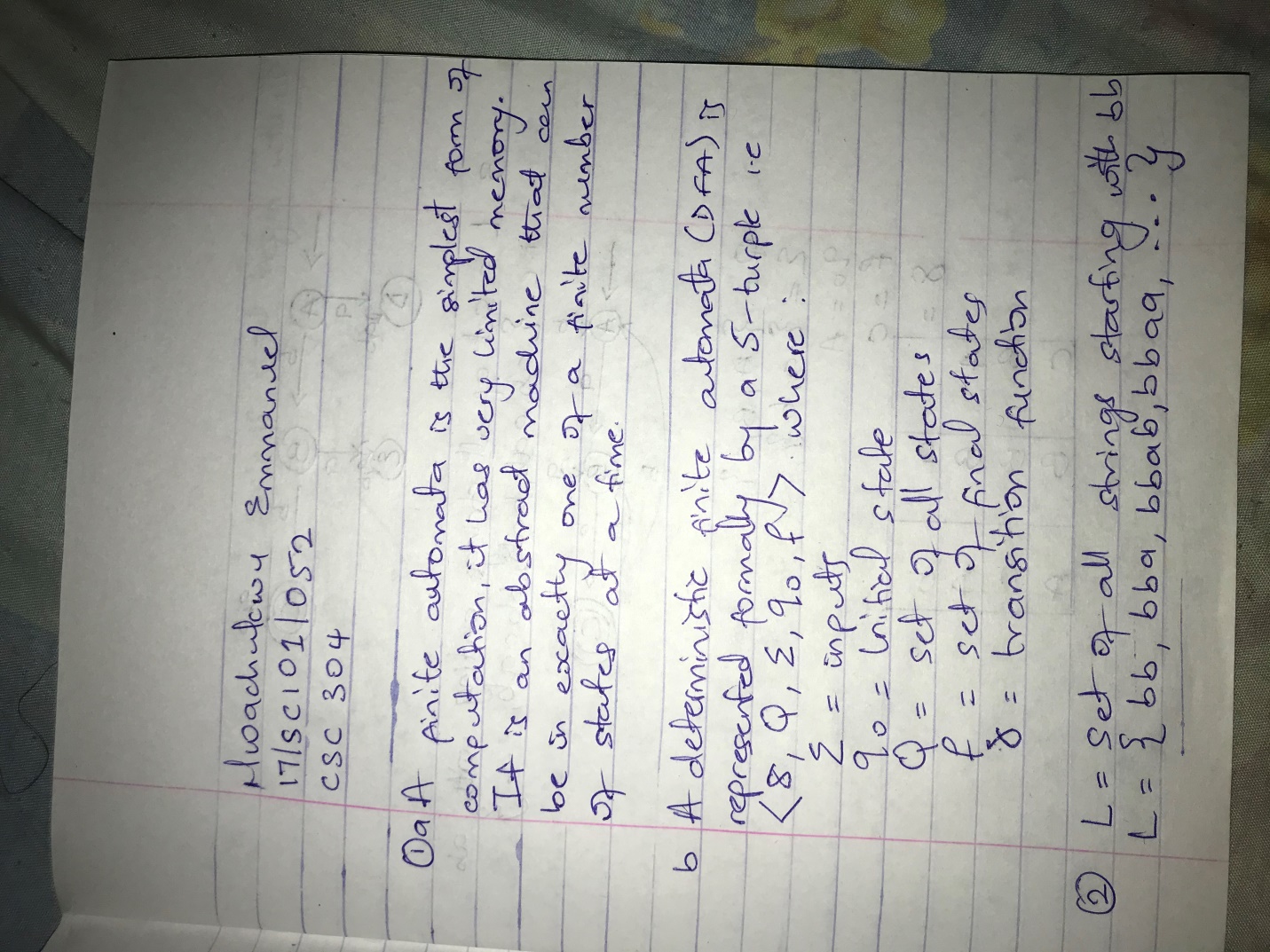 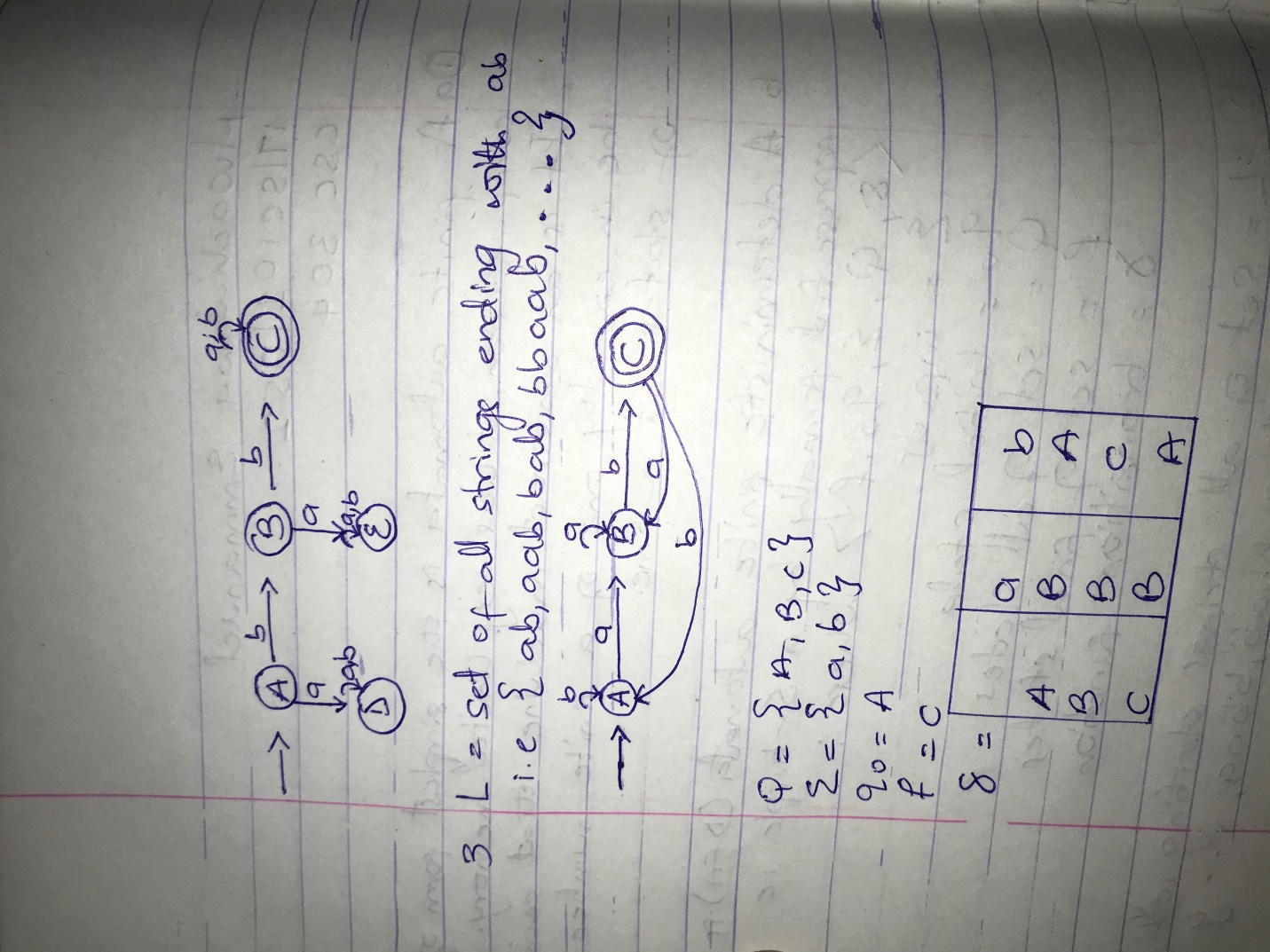 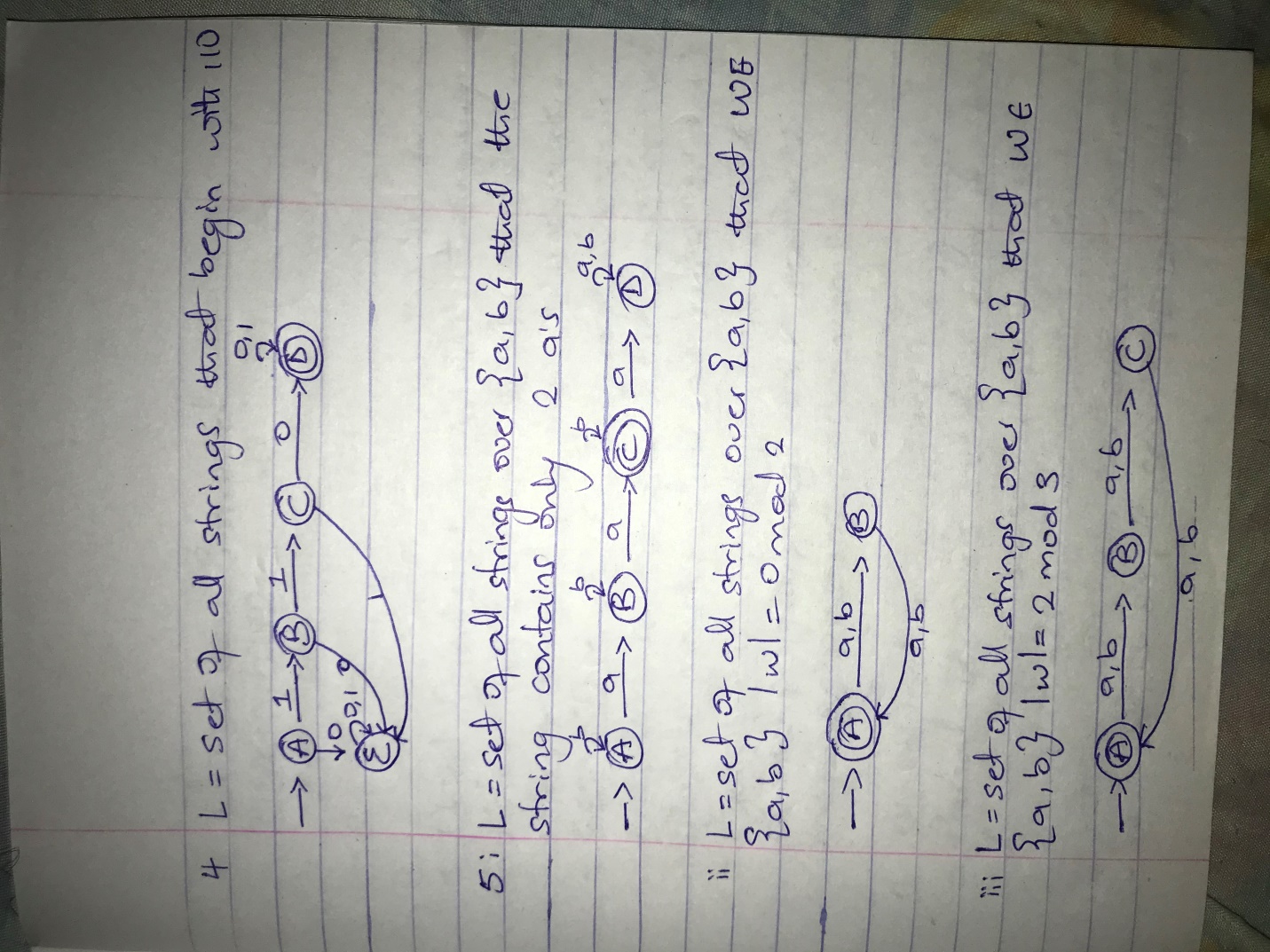 